УРОК 19.Школьные предметыШкола:Школа:Школа:Дата:Ф.И.О. преподавателя:Ф.И.О. преподавателя:Ф.И.О. преподавателя:КЛАСС: 2Количество присутствующих:Количество присутствующих:Количество отсутствующих:Цели обучения, которым посвящен урок2.1.3.1 отвечать на вопросы и подбирать соответствующую иллюстрацию/картину/схему к прослушанному сообщению;2.2.6.1 высказывать простое оценочное мнение об информации/герое/событии на основе сравнения («я думаю…», «я считаю…»);2.3.3.1 определять жанры текстов (сказка) и загадки;2.4.2.1 на основе прослушанного/ прочитанного/ увиденного записывать2.1.3.1 отвечать на вопросы и подбирать соответствующую иллюстрацию/картину/схему к прослушанному сообщению;2.2.6.1 высказывать простое оценочное мнение об информации/герое/событии на основе сравнения («я думаю…», «я считаю…»);2.3.3.1 определять жанры текстов (сказка) и загадки;2.4.2.1 на основе прослушанного/ прочитанного/ увиденного записывать2.1.3.1 отвечать на вопросы и подбирать соответствующую иллюстрацию/картину/схему к прослушанному сообщению;2.2.6.1 высказывать простое оценочное мнение об информации/герое/событии на основе сравнения («я думаю…», «я считаю…»);2.3.3.1 определять жанры текстов (сказка) и загадки;2.4.2.1 на основе прослушанного/ прочитанного/ увиденного записыватьУчебные целиУмеют подбирать иллюстрацию, отвечать на вопросы, высказывать простое оценочное мнение. Знают, что такое сказка, умеют отвечать на вопросы по содержаниюУмеют подбирать иллюстрацию, отвечать на вопросы, высказывать простое оценочное мнение. Знают, что такое сказка, умеют отвечать на вопросы по содержаниюУмеют подбирать иллюстрацию, отвечать на вопросы, высказывать простое оценочное мнение. Знают, что такое сказка, умеют отвечать на вопросы по содержаниюПредполагаемый результатВсе учащиеся смогут:Все учащиеся смогут:Все учащиеся смогут:внимательно слушать, отвечать на вопросы и подбирать соответствующую иллюстрацию/картину/схему к прослушанному сообщению;понимать значение знакомых слов, имеющих отношение к школьным предметам; понимать содержание прослушанного текста и отвечать на простые вопросы; составлять высказывание извнимательно слушать, отвечать на вопросы и подбирать соответствующую иллюстрацию/картину/схему к прослушанному сообщению;понимать значение знакомых слов, имеющих отношение к школьным предметам; понимать содержание прослушанного текста и отвечать на простые вопросы; составлять высказывание извнимательно слушать, отвечать на вопросы и подбирать соответствующую иллюстрацию/картину/схему к прослушанному сообщению;понимать значение знакомых слов, имеющих отношение к школьным предметам; понимать содержание прослушанного текста и отвечать на простые вопросы; составлять высказывание изБольшинство учащихся смогут:Большинство учащихся смогут:Большинство учащихся смогут:составлять рассказ о школьных предметах, используя предложения, поясняющие их выбор; продолжить предложенный рассказ, используясоставлять рассказ о школьных предметах, используя предложения, поясняющие их выбор; продолжить предложенный рассказ, используясоставлять рассказ о школьных предметах, используя предложения, поясняющие их выбор; продолжить предложенный рассказ, используяНекоторые учащиеся смогут:Некоторые учащиеся смогут:Некоторые учащиеся смогут:составить интервью на тему «Мой любимый цвет» и проиграть его в паре; доказывать, что жанр прочитанного текста – сказка;составить интервью на тему «Мой любимый цвет» и проиграть его в паре; доказывать, что жанр прочитанного текста – сказка;составить интервью на тему «Мой любимый цвет» и проиграть его в паре; доказывать, что жанр прочитанного текста – сказка;Языковая цельПолиязычие: интервью – сухбат – interview. Основные термины и словосочетания Мой любимый урок.Используемый язык для диалога / письма на урокеЯ люблю… Мне нравится…Полиязычие: интервью – сухбат – interview. Основные термины и словосочетания Мой любимый урок.Используемый язык для диалога / письма на урокеЯ люблю… Мне нравится…Полиязычие: интервью – сухбат – interview. Основные термины и словосочетания Мой любимый урок.Используемый язык для диалога / письма на урокеЯ люблю… Мне нравится…Материал прошедших уроковУчащиеся могут иметь определенную базу знаний по теме «Друзья», «Школа» на русском языке.Учащиеся могут иметь определенную базу знаний по теме «Друзья», «Школа» на русском языке.Учащиеся могут иметь определенную базу знаний по теме «Друзья», «Школа» на русском языке.ПланПланПланПланПланируемое времяЗапланированная деятельностьРесурсыРесурсыНачало урока 10 мин.Организационный момент. Приветствие учащихся на двух языках. Сообщение темы урока.Актуализация знаний.(Ф) Учитель предлагает игру «Доскажи словечко»:1. Кроссы пробегаем, делаем зарядку, Со здоровьем будет все у нас в порядке, Спорт нам помогает сохранить фигуру,Спорт нас закаляет! Все на... (физкультуру) 2.На парте краски и набор гуаши,Портрет, пейзажи — то рисунки наши. Нужны здесь аккуратность и старание, А сам урок зовется... (рисование) 3.Урок интересный, на нем мы считаем, Все вместе примеры, задачи решаем.Циркуль, все точно — без всякой романтики. Ну, что за урок? То урок... (математики)Учитель предлагает назвать, что общего у всех слов, которые были досказаны?Учитель предлагает игру «Волшебный мешочек». 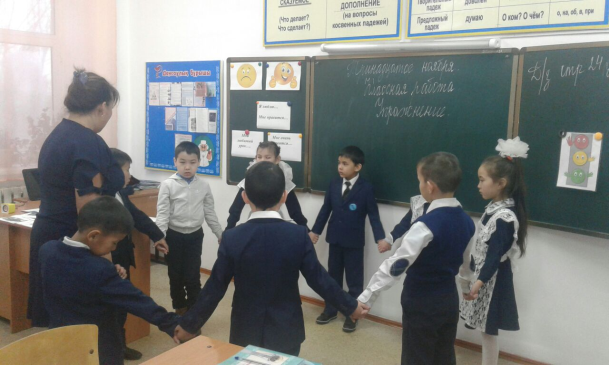 Разминка http://easyen.ru/load/nachalnykh/fizminutki_na_urokakh/319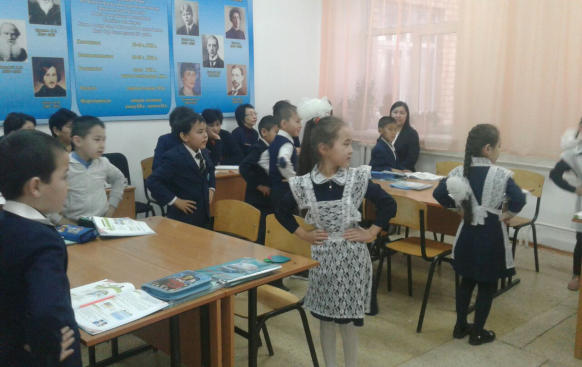 Разминка http://easyen.ru/load/nachalnykh/fizminutki_na_urokakh/319Середина урока 20 мин.Конец урока 5 мин.3. Изучение нового материала.(И, П) Учитель предлагает прочитать названия школьных предметов, которые изучались в первом классе, рассмотреть иллюстрации и соединить соответствующую картинку с предметом, обсудить с другом, объяснить свой выбор.(Деятельность учащихся). В парах обсуждают, называют, соединяют картинки со словами, объясняют выбор.(К) Учитель предлагает рассказать, какой предмет нравится больше всего, рассказать классу, составив предложения по образцу:Я люблю…Мне нравится…Мне очень нравится… Мой любимый урок….(И, П) Учитель предлагает записать свое мнение в тетрадь. Например: Мой любимый урок математика. Я люблю предмет Познание мира.Учитель предлагает вспомнить правила посадки при письме, критерии письма: высота заглавной буквы, наклон, ширина, начало предложения пишется с большой буквы, все слова пишутся отдельно, в конце ставится точка. Обменяться тетрадками с соседом для взаимопроверки.(Деятельность учащихся). Записывают в тетрадь предложение.(К, Ф) Учитель предлагает ребятам узнать, что такое сказка, прочитать и запомнить определение, прочитать начало сказки Ирис Ревю «Волшебная школа», придумать продолжение:Кто эти люди?Чем они будут заниматься в школе? Учитель предлагает слова-помощники: Читать, писать, считать, петь, рисовать.(Деятельность учащихся). Коллективно составляют продолжение сказки.(И) Учитель предлагает повторить названия цветов на русском языке, посоревноваться, кто быстрее соберет цветные карандаши в коробку.(Деятельность учащихся). Соревнуются в сборе карандашей. Победитель получает приз.4. Закрепление изученного материала.(К, Ф) Учитель предлагает прочитать рубрики «Знаете ли вы», объяснить, что такое интервью, где с ним встречаются. Прочитать интервью, которое Санат берет у Марата.(Деятельность учащихся). Сначала читают хорошо читающие дети, затем самостоятельно и по ролям.(И, П). Учитель предлагает поиграть в игру «Интервью» с другом, пользуясь образцом в учебнике.Работа в рабочей тетради.Учебник, задание 1.Учебник, задание 2.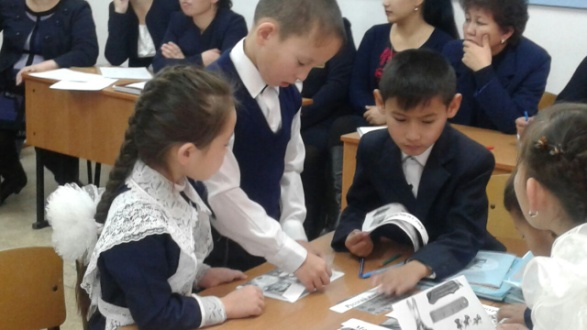 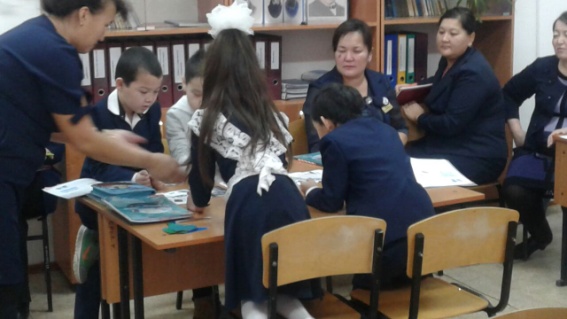 Правила письмаhttp://www.klassnye-chasy.ru/prezentacii- prezentaciya/russkiy-yazyk-po-russkomu-yazyku/v-1- klasse/pravila-pismaУчебник, задание 3.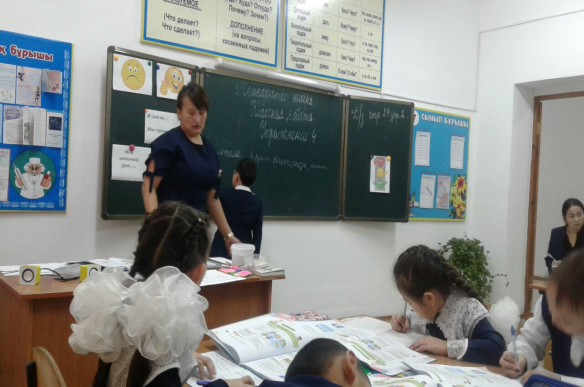 Учебник, задание 4.Учебник, задание 5Учебник, задание 6.Рабочая тетрадь.Учебник, задание 1.Учебник, задание 2.Правила письмаhttp://www.klassnye-chasy.ru/prezentacii- prezentaciya/russkiy-yazyk-po-russkomu-yazyku/v-1- klasse/pravila-pismaУчебник, задание 3.Учебник, задание 4.Учебник, задание 5Учебник, задание 6.Рабочая тетрадь.Середина урока 20 мин.Конец урока 5 мин.5. Итог урока.(К, Ф) Вспомните, чему вы научились на этом уроке, что было для вас сложным, легким в исполнении.